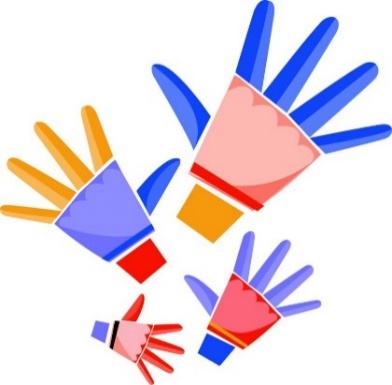 1. OrganisatieRick Riensema staat op maandag, dinsdag en woensdag voor de groep. Jeanette Paul op donderdag en vrijdag.Coöperatief:De school werkt met Coöperatief Leren. Bij Coöperatief onderwijs leren de kinderen beter samen te werken, gebruik te maken van elkaars kwaliteiten (Jij en ik .... samen meer), gelijkwaardige deelname bij activiteiten e.d. Dit gaat met behulp van allerlei werkvormen. De kinderen zitten in groepjes van 4 of 5, die na elke vakantie van samenstelling veranderen. Om de samenwerking en samenhang van de teams en de klas te bevorderen vinden er wekelijks klas- en teambouwers (energizers) plaats.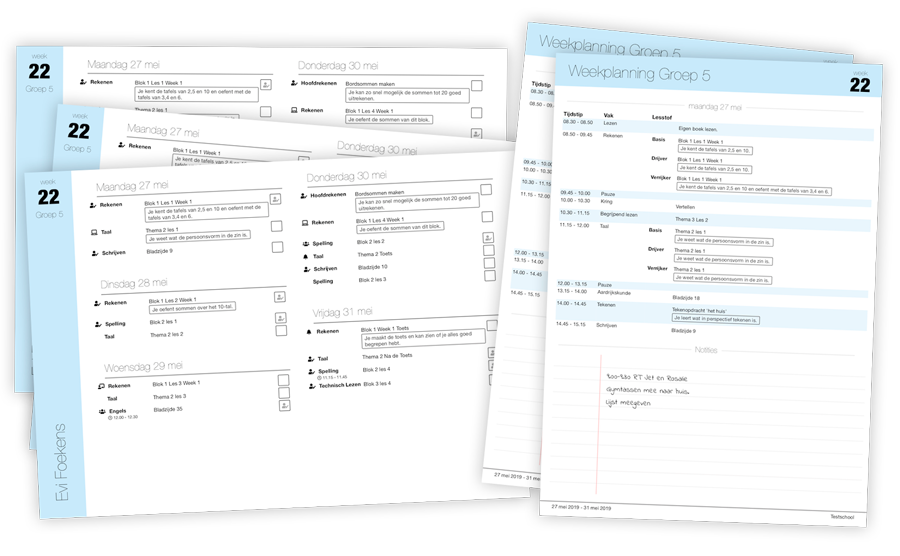 Zelfstandigheid:Natuurlijk werken we ook aan het bevorderen van de zelfstandigheid. Ze zijn grotendeels verantwoordelijk voor het zelf nakijken van hun werk en het zelf indelen van hun werk. Daarom wordt verwacht dat alle kinderen een agenda hebben, zodat we goed kunnen oefenen met het plannen en het gebruik hiervan. We werken met weektaken. Elk kind krijgt aan het begin van de week zijn/ haar weektaak met alle lessen die aan het einde van de week klaar moeten zijn. De kinderen leren om hun tijd zelf in te delen. Verder wordt in overleg met de kinderen bepaald wat ze gaan doen als ze klaar zijn met hun werk. De leerkracht houdt elke dag bij wat de kinderen hebben gemaakt a.d.h.v. een aftekenlijst. Op vrijdag wordt de weektaak besproken en wordt bekeken wat eventueel niet af is en hoe dit komt. Het werk wat vrijdag niet af is, zal meegegeven worden naar huis. De kinderen maken dit in het weekend thuis af en leveren het maandagochtend om 8.30 uur in. Adaptief:Lessen op het gebied van lezen, rekenen, taal en spelling worden op een adaptieve manier gegeven. Er wordt gevarieerd in moeilijkheidsgraad, hoeveelheid instructie en hoeveelheid van de verwerkingsstof. Ook op vele andere vakgebieden wordt gebruik gemaakt van differentiatie. Bij de vakken taal, lezen en rekenen worden toetsen gemaakt over de behandelde stof. Ook het onderdeel spelling kent elke week een toets. Kinderen die de stof nog niet voldoende beheersen, krijgen extra uitleg en maken herhalingsstof. De kinderen die de basisstof wel voldoende beheersen krijgen verdiepingsstof. Indien de kinderen hulp nodig hebben, kunnen ze altijd bij de leerkracht terecht. Een uitzondering hierop vormt het zelfstandig werken. Dit zijn bewust ingebouwde momenten, waarbij de leerkracht tijd heeft om kinderen die extra uitleg / hulp nodig hebben bij bepaalde vakken, te begeleiden zonder daarbij “gestoord” te worden door andere kinderen.Sociaal-emotioneel:De volgende onderwerpen staan centraal bij ons in de klas: omgaan met elkaar, vrienden maken, opkomen voor jezelf, je eigen mening en inbreng. We hopen hiermee te bereiken dat de kinderen meer zelfvertrouwen krijgen, zich prettig voelen in een veilige schoolomgeving, leren conflicten te voorkomen en/of op te lossen e.d. In de klas wordt hier voortdurend aandacht aan besteed. We houden bijvoorbeeld af en toe een theekring om dit soort punten te bespreken. De kinderen kunnen dan ook zelf punten inbrengen om te bespreken. 2. Inhoudelijk: de vakgebiedenRekenen:Methode: Pluspunt 4 In groep 7 komen de volgende onderwerpen aan bodGetalbegripHandig rekenenSchattend rekenenVermenigvuldigen en delen (cijferend – ‘op de oude manier’)VerhoudingenProcentenBreukenMeten (omrekenen van maten, omtrek, oppervlakte, inhoud, schaal en gewicht)Rekenen met en tussen de tijdTabellen en grafiekenMet het softwareprogramma van Pluspunt 4 gaan kinderen, na de gezamenlijke instructie, op hun eigen niveau met de rekenlessen aan de slag gaan. Hierdoor is het mogelijk om tegemoet te komen aan de verschillende onderwijsbehoeften. Huiswerk: kinderen kunnen thuis via de computer/laptop extra rekenen oefenen in MOO Rekensprint. Taal:Methode: Taal Actief 4De volgende taalaspecten komen aan bod: woordenschat, taal verkennen, spreken & luisteren en schrijven. Onze nieuwe methode Taal Actief bestaat uit acht thema’s van vier weken. Elke dag wordt er taal gegeven. Alle kinderen starten elke les met de beginopdracht ‘eerst proberen’.  Aan de hand van het aantal fouten wordt bepaald welke vervolgopdrachten de kinderen bij deze les maken. De kinderen maken het drempel- (*) en basisniveau (**) of het basis- (**) en verrijkingsniveau (***). Zodoende hebben alle kinderen aan het einde van de les het basisniveau gemaakt.
In de derde week wordt de toets afgenomen. Naar aanleiding van de resultaten wordt in de vierde week herhaling en/of verrijking aangeboden.Spelling
Methode: Zo leer je kinderen lezen en spellen. De werkwijze is als volgt:Thuis oefenen: 
Uw kind krijgt elke twee weken de gemaakte controledictees mee naar huis. Via de site van Taalblobs kunnen kinderen extra aan de slag met spelling.Lezen:Technisch Lezen:Technisch lezen is gericht op het verhogen van het leestempo. Er wordt daarom veel hardop gelezen tijdens de les. De leerlingen lezen in duo’s onder andere leesteksten en vloeiend en vlot ringboekjes. Het is de bedoeling dat de leerlingen hardop lezen, elkaar corrigeren en tempo maken. Bij de indeling van de duo’s wordt er rekening gehouden met het AVI leesniveau van de leerlingen.  Wij vinden het op de Heuvellaan belangrijk dat de kinderen veel leeskilometers maken. Naast technisch lezen is er regelmatig een leeskwartiertje ingepland. Ook hebben we een abonnement op de Kidsweek. Daarnaast wisselen we regelmatig onze bibliotheekboeken via ons schoolabonnement. We raden ouders ook echt aan om de kinderen te blijven stimuleren ook thuis veel te lezen. Begrijpend Lezen:Methode: LeeslinkWe maken wekelijks gebruik van de actuele teksten en opdrachten van Leeslink. De kinderen krijgen de tekst en opdrachten op papier, terwijl de leerkracht op het digibord stap voor stap mee kan doen. De volgende 7 leesstrategieën komen per blok aan bod:Doel bepalen: Waarom lees ik de tekst?Voorspellen: Waar gaat de tekst over?Kennis ophalen: Wat weet ik al over het onderwerp?Herstellen: Wat doe ik als ik het niet meer snap?Vragen stellen: Welke vragen zie ik?Visualiseren: Welk plaatje past bij de tekst?Samenvatten: Hoe vat ik de tekst samen?Een blok van Leeslink bestaat uit 7 lessen (1 les per week), om de 4 weken maken de leerlingen een toets. Naast Leeslink maken we om de week ook een les uit het oefenboekje Begrijpend lezen van toetsinstituut Cito. Tijdens deze lessen leren de kinderen de strategieën, die zij bij Leeslink hebben geleerd, toe te passen bij opdrachten die overeenkomen met de opdrachten zoals ze op de Cito-toets ook voorkomen.   Wereldoriëntatie:- Aardrijkskunde en topografie: Meander- Geschiedenis: Brandaan - Natuur en techniek: Naut Dit jaar werken we bij een aantal thema’s uit een boekje en een aantal thema’s zullen we geheel digitaal doorlopen. Bij deze vakken maken de kinderen toetsen die ze moeten leren.  We werken twee weken aan een blok. De kinderen krijgen op vrijdag de samenvatting mee. Deze moeten ze thuis leren en op vrijdag de week erop maken zij de toets over het betreffende blok. Engels: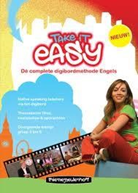 Methode: Take it easy In deze methode wordt er gewerkt met een digiteacher op het digibord. Er is veel afwisseling in de lessen, zoals filmpjes, verhaaltjes, liedjes, dialogen enz. De kinderen hebben ook een werkboek waarin ze opdrachten maken. Er wordt vooral geoefend op spreek- en schrijfvaardigheid. Aan het begin van elke ‘Unit’ krijgen de leerlingen een blad mee naar huis met de belangrijkste woorden en zinnen uit het hoofdstuk. Deze kunnen zij thuis oefenen (ongeveer 5 weken). Aan het eind van elk blok krijgen de kinderen een toets.  De volgende site is erg handig voor het oefenen van Engelse woorden (en andere talen): www.wrts.nl  Schrijven:Alle kinderen in groep 7 schrijven met vulpen (Stabilo is ook prima) en moeten aan elkaar schrijven. Expressie:Tijdens het gehele schooljaar is er naast alle vakken ook tijd ingeroosterd voor creatieve vakken. Er zullen lessen gegeven worden op het gebied van handvaardigheid, tekenen, muziek en drama. Dit zal ook aan bod komen tijdens het voorbereiden en uitvoeren van de podiumshow. Gymnastiek:Onze gymtijden zijn:- Woensdag van 09.30 uur tot 10.15 uur: gegeven door Rick- Vrijdag van 13.00 uur tot 13.45 uur: gegeven door Jeanette3. Specifiek groep 7Verkeersexamen:Er wordt in groep 7 geen verkeersmethode gebruikt. Wel maken de kinderen elke week een oefenexamenles. Die oefentoetsen worden uitgebreid besproken in de klas. In april vindt het schriftelijk verkeersexamen plaats en in april/mei het praktisch examen. Wij houden u op de hoogte van de data via de Heuvellaanexpress of via de ouderapp. Verder kunnen de kinderen ook nog oefenen via de website van Veilig Verkeer Nederland. (www.veiligverkeernederland.nl)KampVan woensdag 15 mei tot en met vrijdag 17 mei 2024 gaan we met de groepen 7 op kamp.  We zullen op de fiets naar Doornspijk gaan, waar we verblijven in de groepsaccommodatie ’t Campvelt. Verdere informatie over het kamp zult u t.z.t. ontvangen.AgendaIn groep 7 moeten alle kinderen een agenda hebben. Deze gaat elke dag mee naar school en ook weer mee naar huis. We zullen gezamenlijk het huiswerk erin schrijven. Het is belangrijk dat de kinderen hier in groep 7 mee oefenen. Ze hebben hier vaak nog wel begeleiding bij nodig. Het is dus handig om thuis ook geregeld samen met uw kind in de agenda te kijken. 4. OverigHuiswerk:- Iedere week leerhuiswerk van aardrijkskunde, topografie, natuuronderwijs of geschiedenis. Op vrijdag de week ervoor gaat het huiswerk mee en op vrijdag is er een repetitie/ toets (bijna elke week). - Bijna iedere week oefeningen op het gebied van werkwoordspelling en/of redactiesommen. - Verder zijn er 2 spreekbeurten per jaar.- 1 x in de 5 weken toets van Engels, bij les 1 krijgen ze het leerblad mee naar huis. - Verder kan er in overleg met ouders nog extra huiswerk meegegeven worden voor kinderen die op dat vakgebied extra oefening nodig hebben.Klassendienst:Om de beurt hebben 3 of 4 kinderen een week klassendienst. In die week ruimen zij aan het eind van de dag de klas op (vegen, boekenkast ordenen e.d.) Als uw kind klassendienst heeft, kan het zijn dat uw kind wat later thuiskomt.Levelwerk, een leerlijn voor begaafde leerlingen In het nieuwe schooljaar gaan wij starten met Levelwerk, een uitdagende leerlijn voor intelligente en (hoog)begaafde leerlingen in het basisonderwijs. Levelwerk is bedoeld voor leerlingen die extra uitdaging nodig hebben omdat ze vaak snel klaar zijn met hun opdrachten en ‘meer’ aan kunnen. Met name de gemakkelijke leerstof, de stap voor stap uitleg en de vele herhalingsoefeningen kunnen tot frustratie leiden bij deze leerlingen. Met de opdrachten en materialen van Levelwerk leggen wij ook voor hen de lat hoog. Het aanbod is passend doordat we de basisstof gaan compacten en op deze manier ruimte creëren voor een aanvullende verrijkingsleerlijn. In de kleutergroepen worden extra Smart Games ingezet en zal er aandacht worden besteed aan het onderzoekend leren. In de andere leerjaren, groep 3 t/m 8, wordt Levelwerk gebruikt als plusprogramma. Het plusprogramma voor rekenen en taal vanuit Levelwerk zal in de klas plaatsvinden. Per leerjaar is er een Levelbox met een breed aanbod aan opdrachten en materialen op de gebieden van rekenen, taal/lezen en allerlei. Als een leerling uitblinkt op één vakgebied (bijvoorbeeld rekenen) dan wordt alleen op dat vakgebied de verrijkingsleerlijn aangeboden. Naast het plusprogramma van rekenen en taal is er ook ‘Levelwerk allerlei’. Dit aanbod vindt plaats bij de Smarties en is voor de leerlingen die op zowel taal- als rekengebied uitblinken en dus het volledige programma van Levelwerk zullen volgen. De Smarties (Levelwerk allerlei) wordt door juf Leonie gegeven op dinsdag buiten de klas. Bij ‘Levelwerk allerlei’ worden opdrachten aangeboden die te maken hebben met kunst en cultuur, creatief denken en techniek. Daarnaast is er ook aandacht voor de sociaal emotionele ontwikkeling, het plannen en de leervaardigheden. Levelwerk is een onderdeel van het lesprogramma. Dit staat bij de kinderen (die de leerlijn volgen) ook op de weektaak. Dit werk moet dus ook in die week af zijn. Er zal geen aparte mail naar de ouders meer zijn over deelname aan de Smarties/Levelwerk allerlei, zoals vorige jaren wel het geval was.  Ouderportaal:Wij werken met het Ouderportaal van ons leerlingvolgsysteem Parnassys. In deze digitale omgeving vindt u de oudergespreksverslagen, absenties, de rapporten en de Cito-resultaten. Het rapport wordt een week voor de contactavonden “online” gezet. In het Ouderportaal vindt u ook de NAW-gegevens. Indien informatie verouderd is, kunt u dit online doorgeven. Onze administratie ontvangt dan een mail en kan de gegevens aanpassen. Telefoonnummers van kinderen hebben we niet nodig.  U kunt de site bereiken via: https://ouders.parnassys.net   De inloggegevens heeft u als het goed is al ontvangen. Mocht u uw wachtwoord vergeten zijn, kunt u via deze site zelf een nieuw wachtwoord aanvragen.   Parro-app:Veel communicatie zal plaatsvinden via de Parro-app. Op het algemene gedeelte van groep 7 staan geregeld berichten wat we in de klas gedaan hebben of belangrijke informatie voor de hele groep. In deze app zit ook de mogelijkheid om 1 op 1 met de leerkracht te chatten. Dit is dus niet zichtbaar voor andere ouders en kunt u altijd een vraag stellen. Mailen mag natuurlijk ook. Ouder-kindgesprekken:In september is de eerste gespreksronde, waarbij de kennismaking tussen ouder(s), kind en leerkracht plaatsvindt. Daarnaast worden de verwachtingen van het aankomende schooljaar besproken en kunt u zelf onderwerpen aandragen. Hierbij mag uw kind aanwezig zijn. Naar aanleiding van de Cito-toetsen zijn er in februari (verplicht) en juni (facultatief) rapportgesprekken ingepland. Omdat ook bij deze gesprekken ouders en kinderen worden uitgenodigd, vinden alle gesprekken op de middag plaats. Als u tussentijds een gesprek wenst, bent u altijd welkom om een afspraak te maken. Voorlopig adviesgesprek. Bij het gesprek in februari zullen we ook een voorlopig advies geven voor het uitstroomniveau na groep 8.  De waardering in het rapport wordt uitgedrukt in een combinatie van cijfers (4 tot en met 10) en letters (G, V, M, O). We gaan uit van een voldoende (V) als standaardnorm op het rapport.  Projecten/buitenschoolse activiteitenDit jaar staan weer verschillende projecten en activiteiten op de agenda. Enkele voorbeelden zijn het Spetterproject, Kerst- en Paasviering, sportdagen, verkeersexamen, excursies en het kamp. Voor veel van deze activiteiten zoeken wij en de OR ouders die willen helpen. Zonder ouderhulp zijn veel activiteiten niet haalbaar.  Begintijden en ziekmeldenAls de eerste bel om 8.25 en 12.55 uur gaat, verzamelen de kinderen van onze groep op het kleine plein naast de gymzaal. Daar worden ze door de leerkracht opgehaald.   Wij verzoeken u dringend om de kinderen op tijd te laten komen. U bent bovendien welkom voor een boodschap van huishoudelijke aard, maar maakt u even een afspraak wanneer u inhoudelijke vragen heeft.  Ziekmeldingen een dag van tevoren kunnen via de mail, op de dag zelf graag telefonisch  (de leerkrachten komen er voor schooltijd niet altijd aan toe om hun mail te lezen). TSO Ook komend schooljaar zullen de kinderen overblijven onder begeleiding van ouders. Als u zich wilt opgeven voor één of meerdere overblijfbeurten, kunt u zich melden bij de coördinatoren Blanche en Swanny. Zij zijn vrijwel dagelijks in het kantoor bij de ingang te vinden. Alle hulp hiervoor is meer dan welkom! Map groep 8Bewaart u ook tekeningen, werkjes, stencils, foto’s (van de site) voor groep 8?Verdere contacten met de ouders:Naast de hierboven vermelde rapport- en adviesgesprekken staat het u natuurlijk altijd vrij om contact met de leerkracht op te nemen als u met vragen of problemen zit. Wij dringen erop aan om hiermee niet al te lang te wachten, zodat de problemen niet oplopen. Wij zullen in geval van problemen van onze kant ook z.s.m. contact met u opnemen. U kunt altijd een berichtje sturen via de ouderapp, mailen of bellen voor een afspraak. Mocht u willen mailen: jpaul@leerplein055.nl of rriensema@leerplein055.nl  Tot slot! Wilt u een zinvolle bijdrage leveren op welk vakgebied dan ook; wij vinden het erg leuk als u vanuit uw werkveld, talent of hobby de kinderen en ons inspireert! Dit kan heel goed bij het Spetterproject of creatieve vorming, maar is ook op andere momenten een welkome toevoeging! Met vriendelijke groet,Rick Riensema en Jeanette Paul	                      OBS Heuvellaan		Augustus 2023Wanneer?Wat doen we?3x per weekDictee van de dag: Een klein dictee waarin verschillende categorieën herhaald en geoefend worden. Deze woorden worden ook met de kinderen nabesproken en kijken de kinderen zelf na. Ook worden nieuwe categorieën tijdens deze momenten geïnstrueerd en ingeoefend.1x per weekControledictee van de week: Een toets- dictee waarvan het cijfer meetelt voor het rapport. De leerkracht kijkt deze na. De ene week zijn het gewone woorden, de andere week zijn het werkwoorden. 2x per weekWerkwoorden: Dit wordt op verschillende manieren ingeoefend. Ze krijgen werkbladen om te oefenen, maar zullen ook wekelijks huiswerk meekrijgen, dat een week later in de klas besproken zal worden. 